Class 7th GeographyWork SheetQ1. Where are the natural gas reserves found in Pakistan?1.2.3.4.Q2. What will be the consequences of shortage of natural gas in Pakistan?______________________________________________________________________________________________________________________________________________________________________________________________________________________________________________________________________________________________________________________________________________________________________________________________________________________________________Q3 Locate and name the areas on the map where the natural gas reserves are found in Pakistan.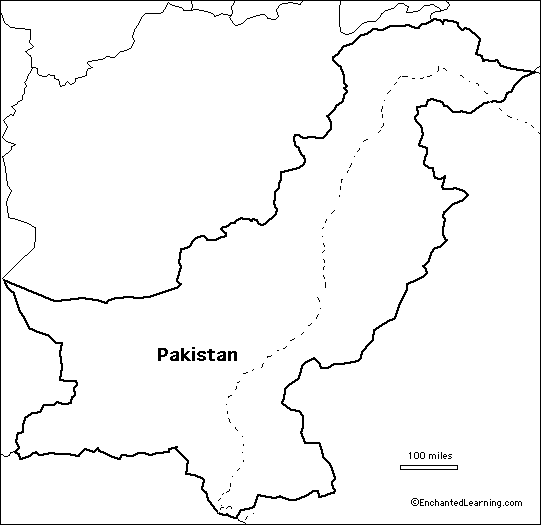 